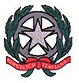 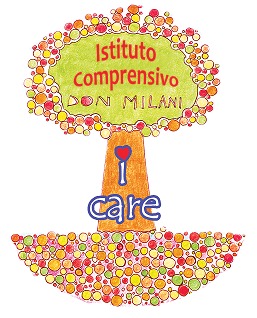 MINISTERO DELL’ISTRUZIONE, DELL’UNIVERSITà E DELLA RICERCAUFFICIO SCOLASTICO REGIONALE PER LA CAMPANIAISTITUTO COMPRENSIVO STATALE “DON MILANI”Via Belisario Corenzio, 46 – 84129 SALERNO   tel. 089753850 – fax 0897266086C.F. 95182810655 – Codice meccanografico SAIC8B600Ge-mail PEO: saic8b600g@istruzione.it  e-mail PEC: saic8b600g@pec.istruzione.itVERBALE RICONSEGNA FARMACO SALVAVITAA.S…………….In data…………il Docente……………RICONSEGNAAl genitore…………………………dell’alunno/a…………………… frequentante la classe………………sez……………………. dell’Istituto Comprensivo Statale “Don Milani”, plesso…………………………….Il farmaco…………………………………in confezione integra, così come consegnata dalla famiglia alla scuola, in quanto, nel corso dell’anno scolastico, non né è stata necessaria la somministrazione.Data                                                                                                                     Firma del docente_________                                                                                                               ______________                                                                                                                              Firma del genitore                                                                                                                             _______________                                                                                                                                     